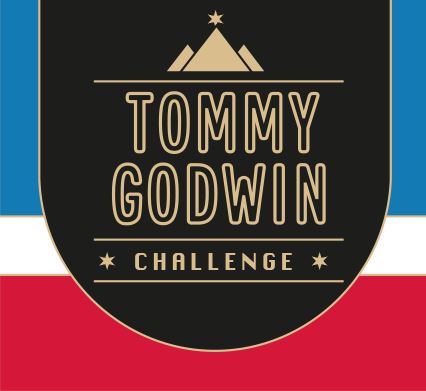 Certificate of AchievementThis Acknowledges ThatYour NameHas Successfully Completed  2022 – Scotland walk/run  516miles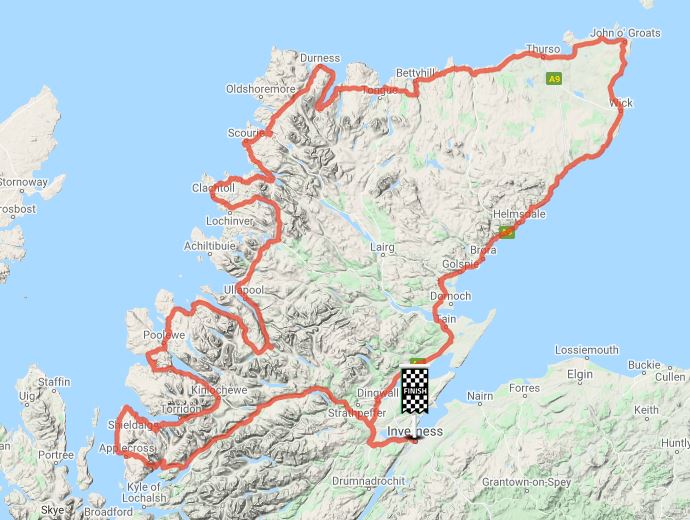 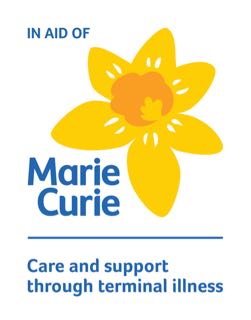 